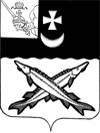 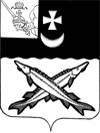 АДМИНИСТРАЦИЯ БЕЛОЗЕРСКОГО МУНИЦИПАЛЬНОГО ОКРУГА ВОЛОГОДСКОЙ ОБЛАСТИП О С Т А Н О В Л Е Н И ЕОт  15.04.2024  № 380Об утверждении состава общественнойкомиссии по подготовке заявки дляучастия во Всероссийском конкурсе лучших проектов создания комфортнойгородской среды в малых городах иисторических поселенияхВ целях участия Белозерского муниципального округа во Всероссийском конкурсе по отбору лучших проектов в сфере создания комфортной городской среды в малых городах и исторических поселениях, в соответствии с Федеральным законом 6 октября 2003 №131-ФЗ от «Об общих принципах организации местного самоуправления в Российской Федерации», Уставом Белозерского муниципального округа 	ПОСТАНОВЛЯЮ:		1. Утвердить состав общественной комиссии по подготовке заявки для участия во Всероссийском конкурсе лучших проектов создания комфортной городской среды в малых городах и исторических поселениях (далее - Комиссия) согласно приложению к настоящему постановлению.		2. Настоящее постановление вступает в силу со дня его подписания, подлежит размещению на официальном сайте Белозерского муниципального округа в информационно-телекоммуникационной сети «Интернет».3. Контроль за исполнением настоящего Постановления оставляю за собой.Глава округа:					Д.А. Соловьев                       Утвержден    к постановлением администрации                округа от 15.04.2024 № 380(Приложение)Состав общественной комиссии по подготовке заявки для участия во Всероссийском конкурсе лучших проектов создания комфортной городской среды в малых городах и исторических поселениях № п/пДолжностьФИОПримечаниеПредседатель общественной комиссииПредседатель общественной комиссииПредседатель общественной комиссииПредседатель общественной комиссии1.Глава округаД.А. СоловьевЗаместитель председателяЗаместитель председателяЗаместитель председателяЗаместитель председателя2.Первый заместитель главы округаА.В.ЛебедевСекретарь комиссииСекретарь комиссииСекретарь комиссииСекретарь комиссии3.Эксперт отдела культуры, спорта, туризма и молодежной политики администрации округаН.А.Селезнева Члены комиссииЧлены комиссииЧлены комиссииЧлены комиссии4.Заместитель главы округа, начальник финансового управления Белозерского  муниципального округаС.В. Хансен5.Начальник территориального управления «Белозерское» администрации округаН.И. Антонов6.Начальник отдела жилищно-коммунального хозяйства администрации округаС.А. Поспелова7.Начальник отдела культуры, спорта, туризма и молодежной политики администрации округаО.А. Дудырина8.Начальник отдела архитектуры и строительства администрации округаА.Д. Логинова9.Председатель Общественного совета Белозерского округаН.А. Маричева По согласованию10.Председатель Молодежного парламента Белозерского округаК.С. Кучина По согласованию11.Председатель  районного Совета ветеранов в Белозерском муниципальном округеТ.Н. Малинина По согласованию12.Депутат Представительного Собрания округа  П.С. Соловьёва По согласованию13.Журналист  АНО РИК «Белозерье»Е.Ю. Баконов По согласованию14.Депутат Представительного Собрания округа  О.С. Попова По согласованию15.Председатель совета женщин Белозерского муниципального округаЕ.Г.КопыловаПо согласованию